Приложение № 2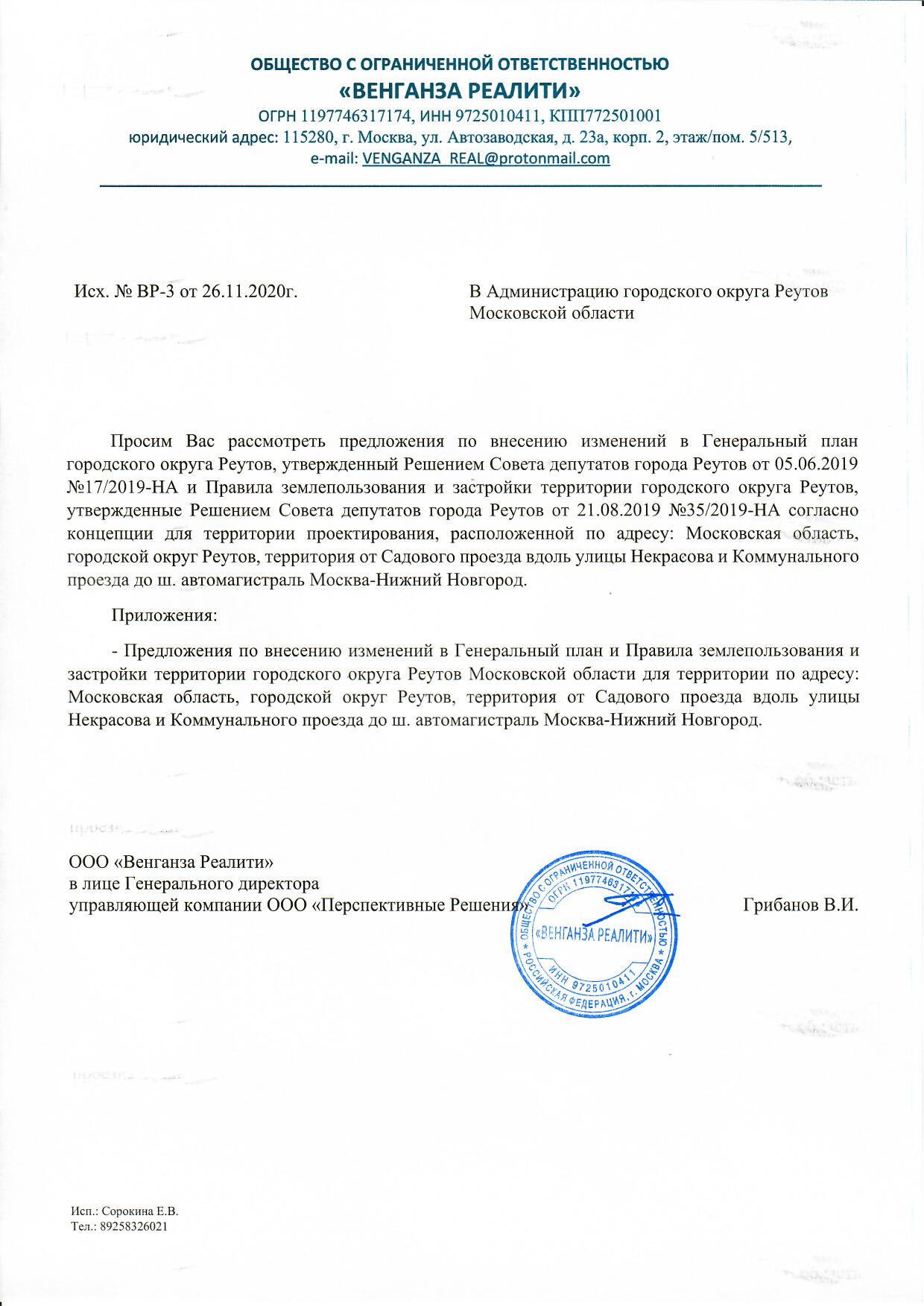 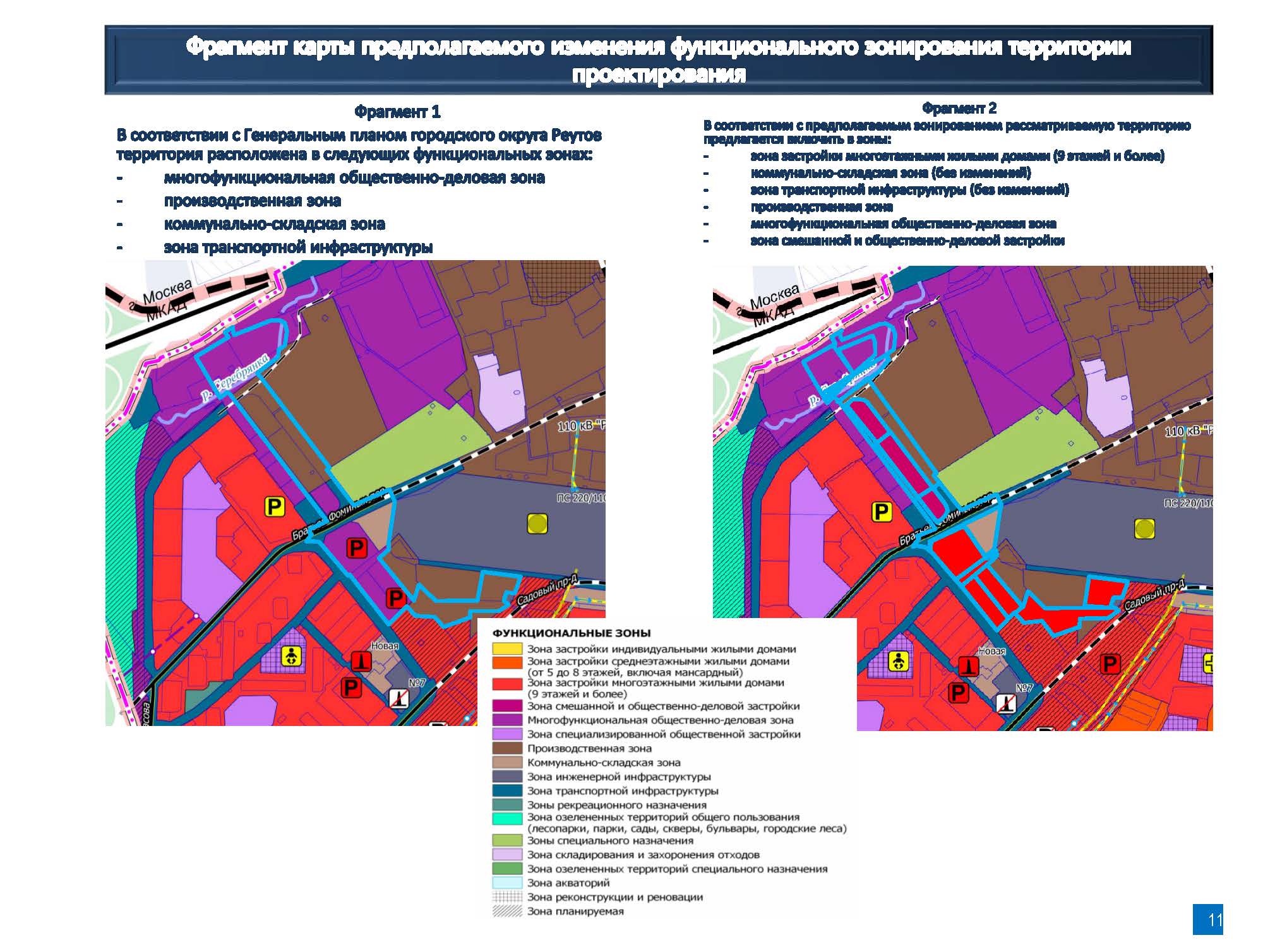 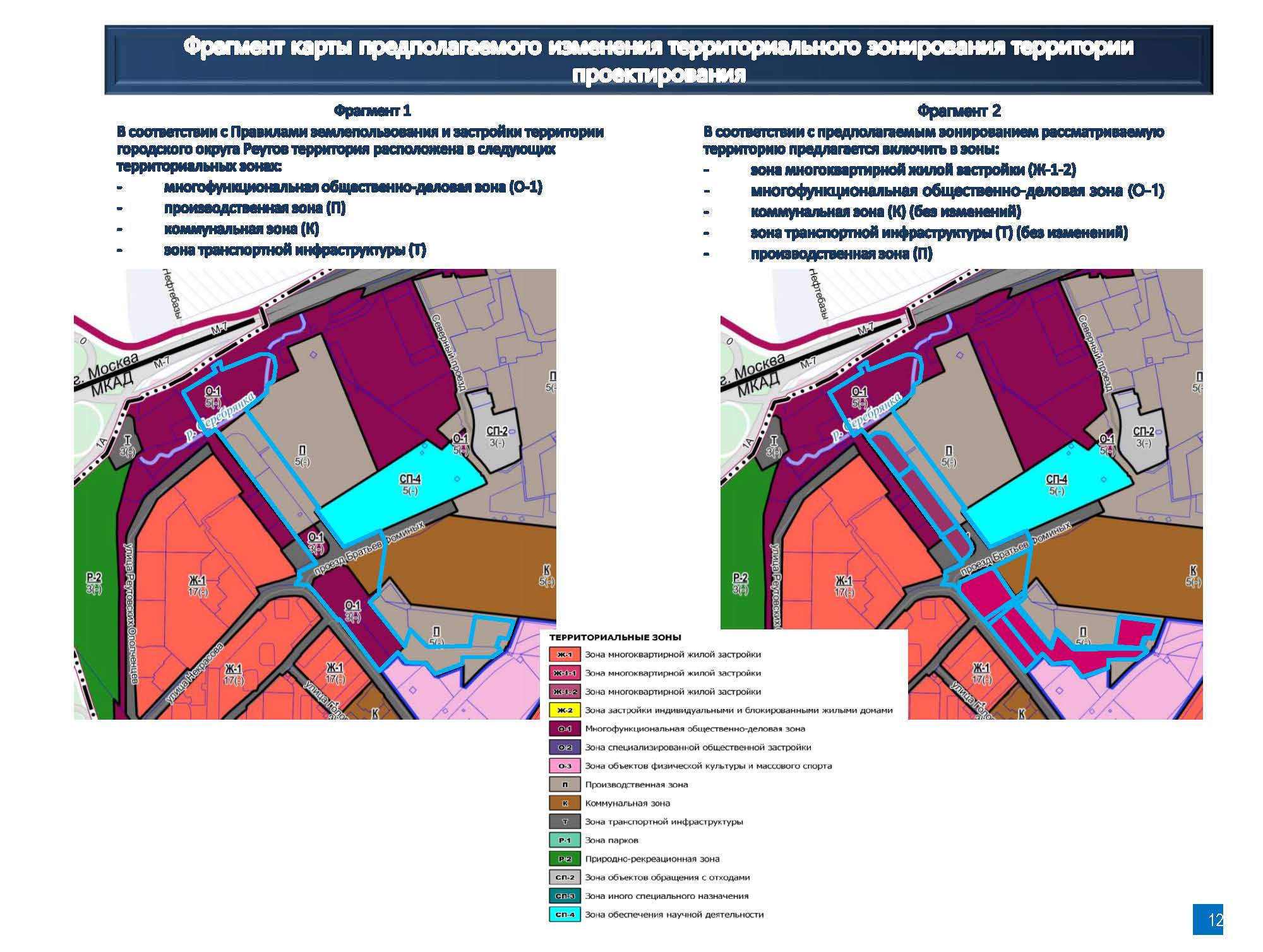 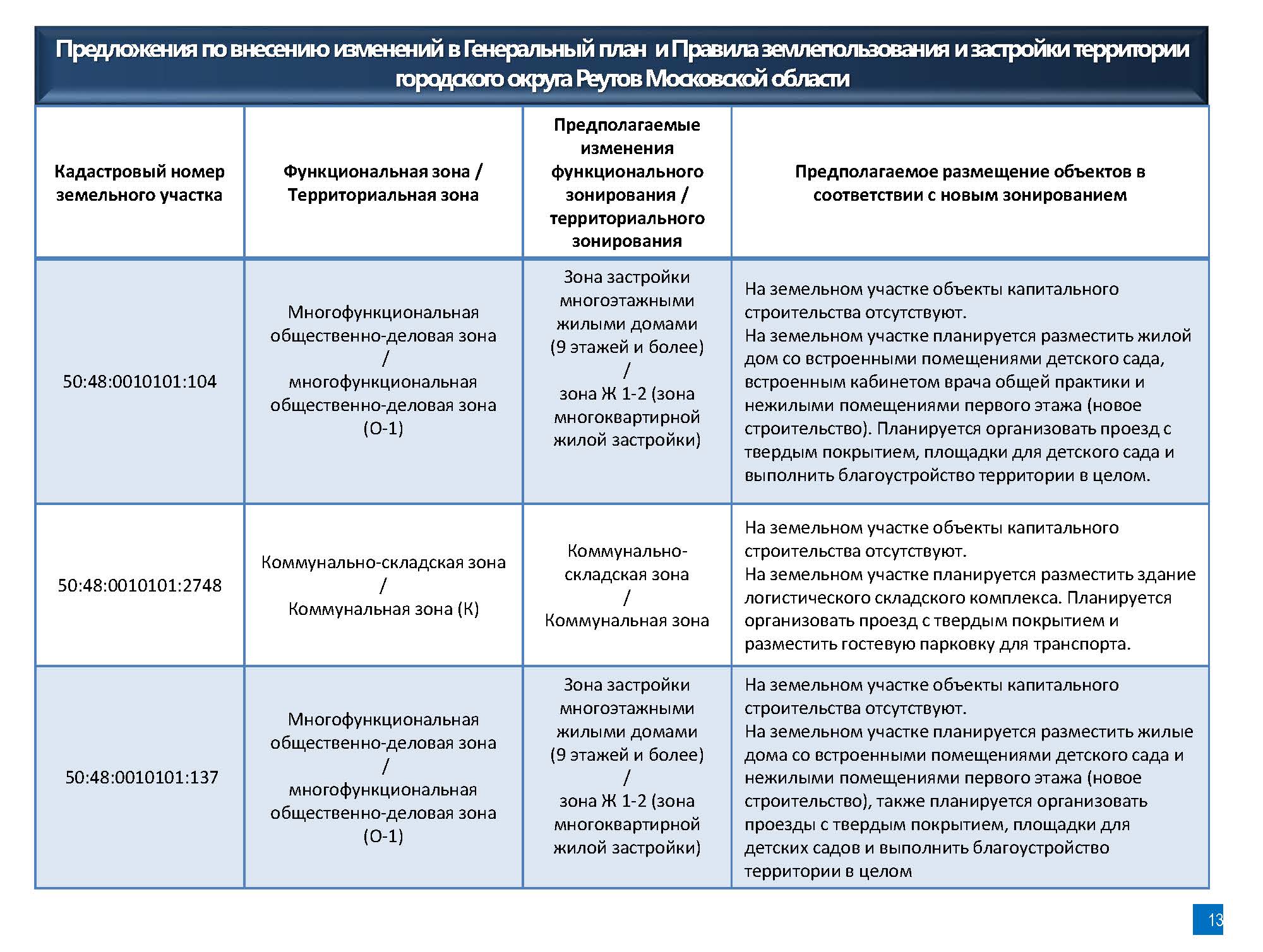 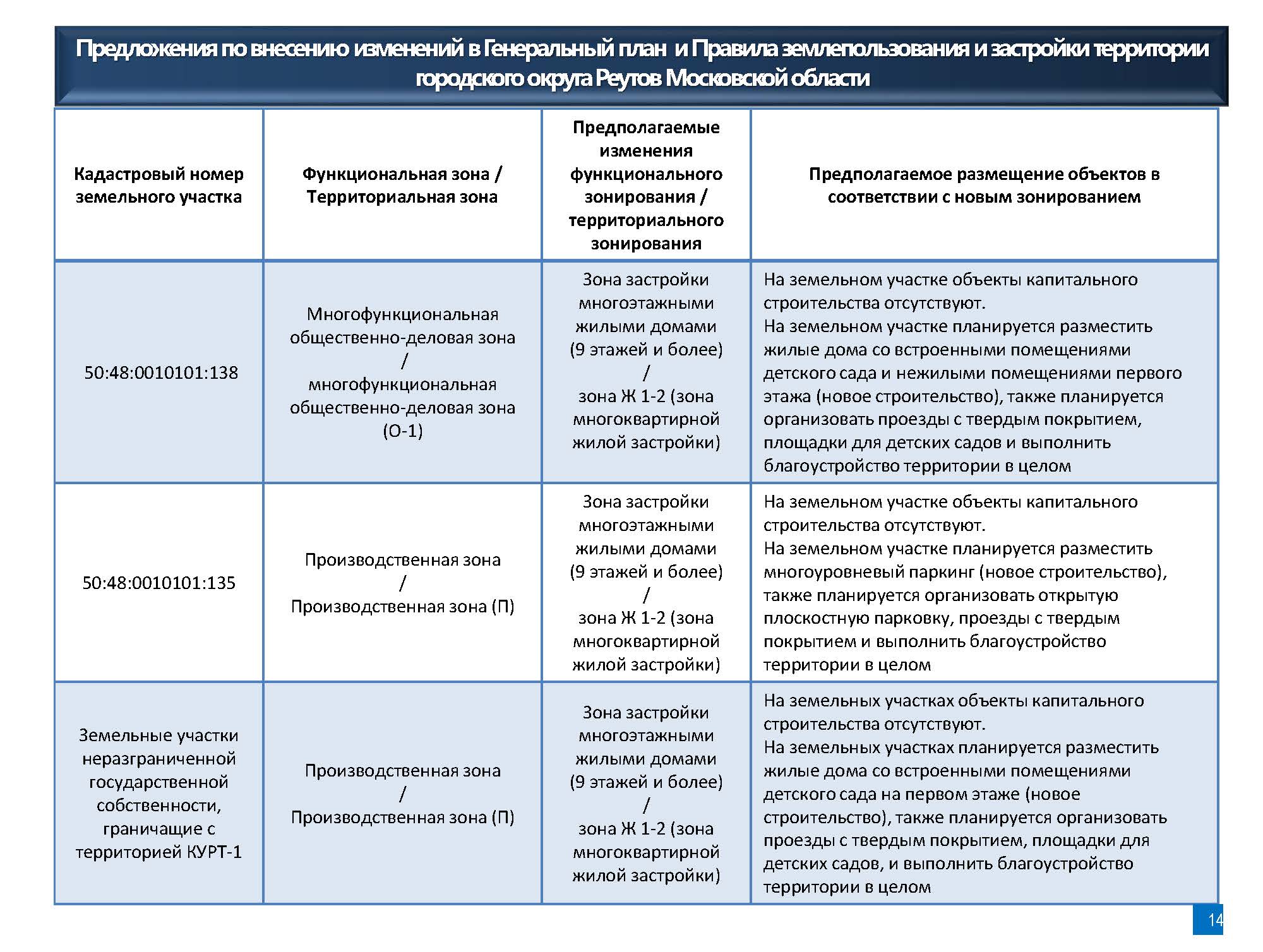 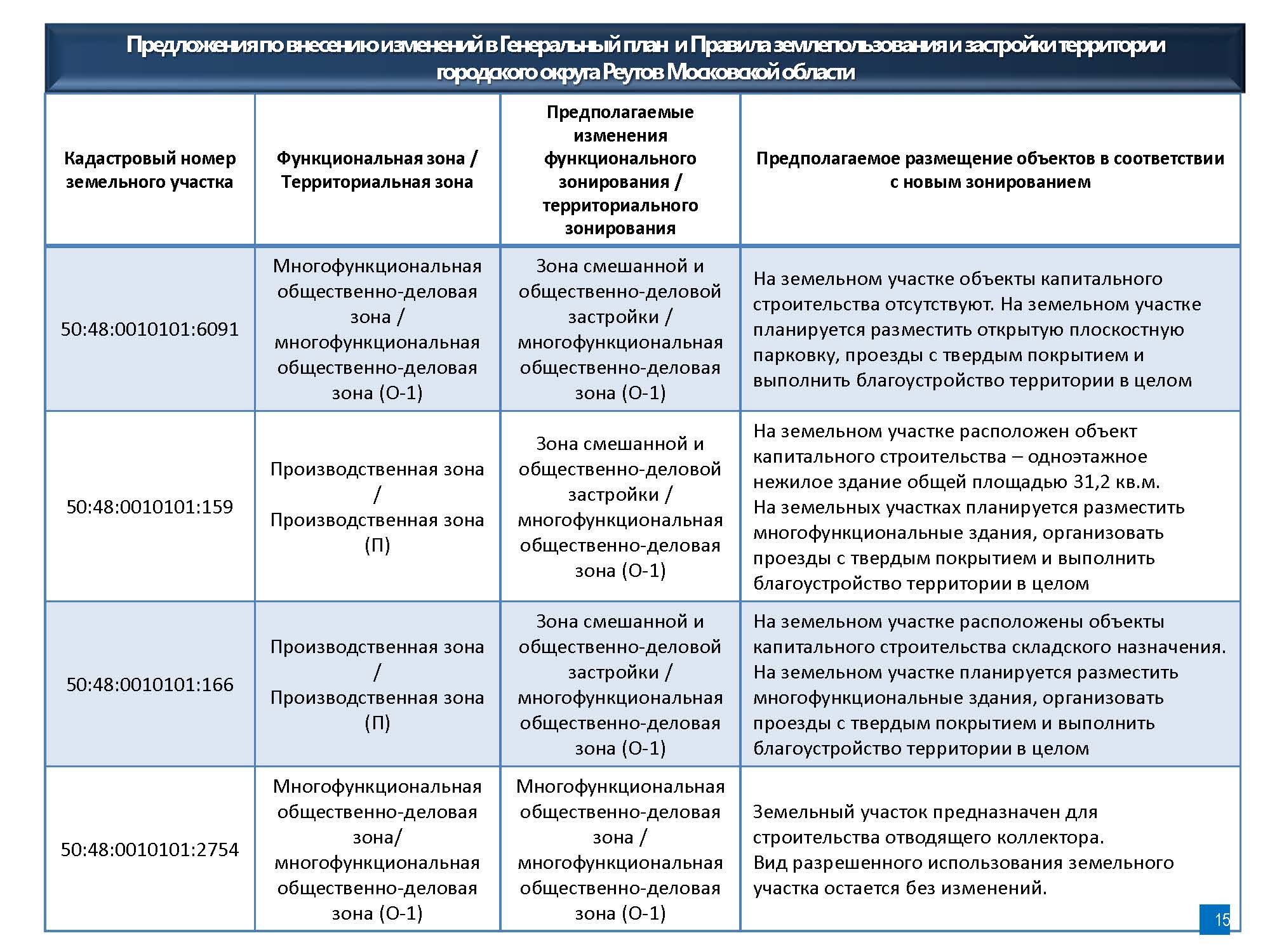 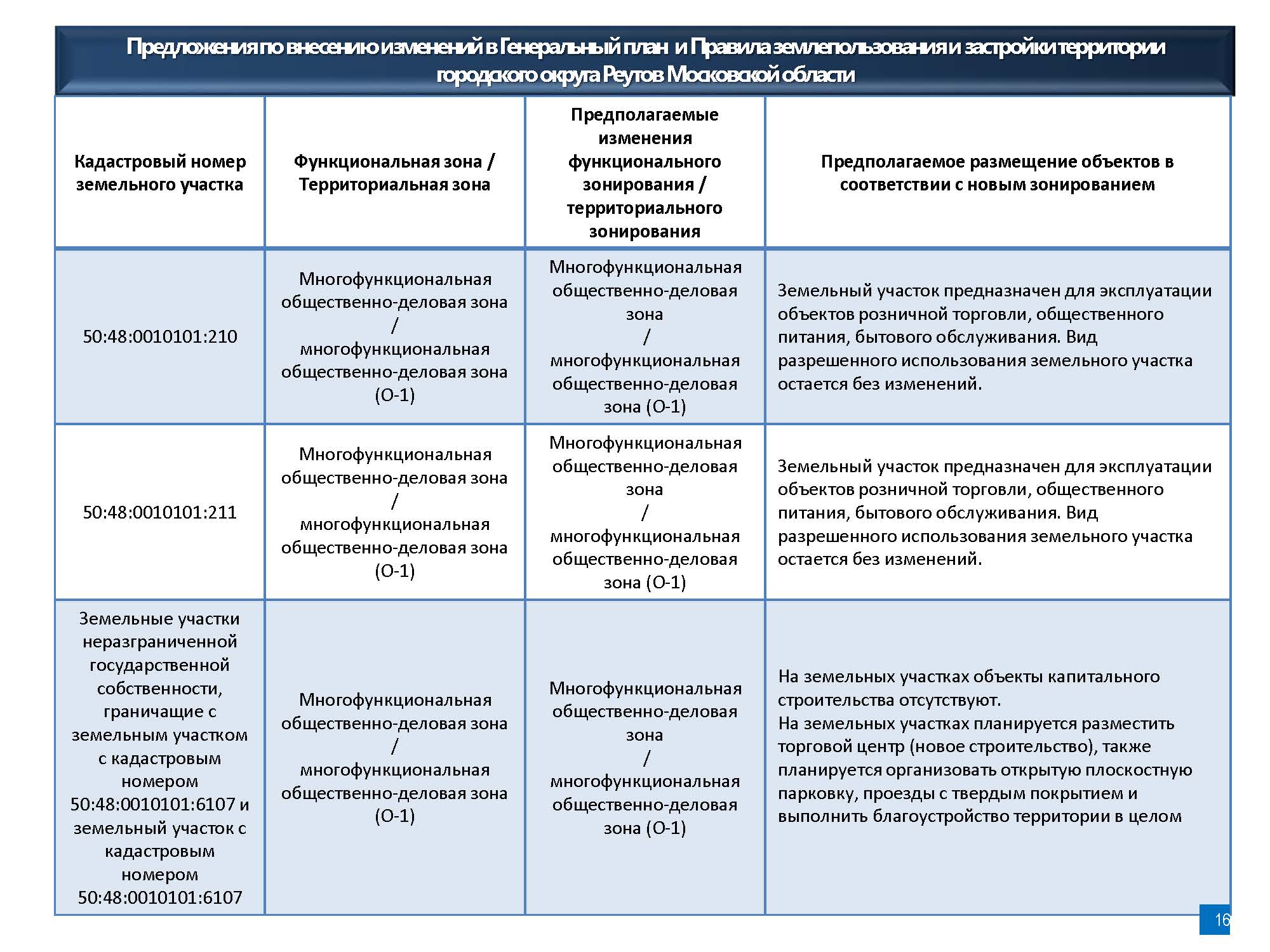 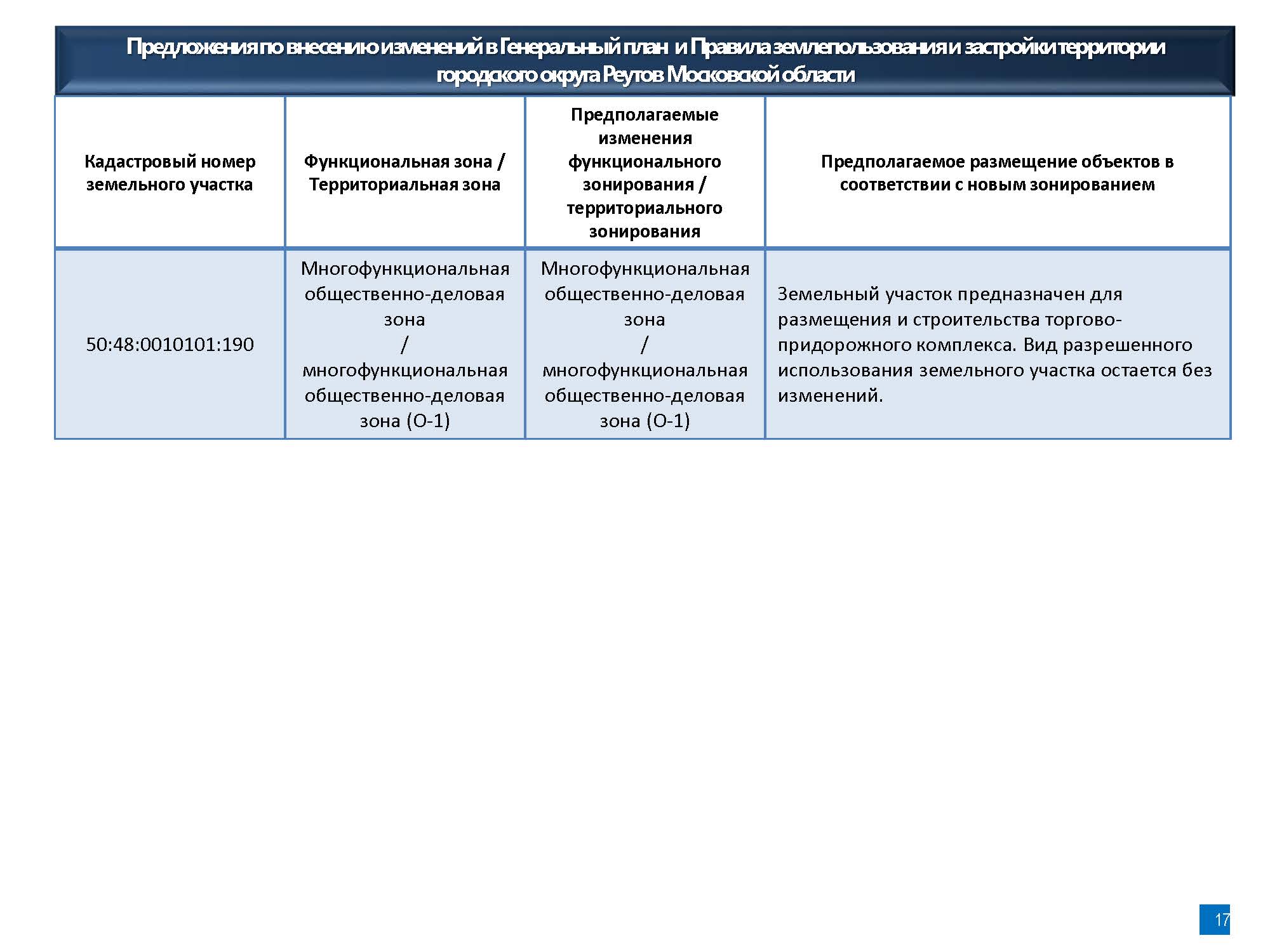 